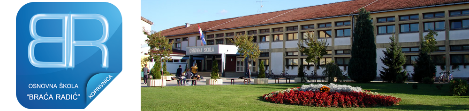 REPUBLIKA HRVATSKAKoprivničko-križevačka županijaOsnovna škola „Braća Radić“ KoprivnicaMiklinovec 6a	48 000 KoprivnicaKLASA: 400-06/19-04/17URBROJ: 2137-30-01-19-1Koprivnica, 18.06.2019.	Na temelju članka 72. Statuta Osnovne škole „Braća Radić“ Koprivnica i članka 7. Pravilnika o provođenju postupka jednostavne nabave robe, radova i usluga u Osnovnoj školi „Braća Radić“ Koprivnica, KLASA: 003-05/18-01/04, URBROJ: 2137-30-09-18-1 od 31.10.2018.g. (u daljnjem tekstu: Pravilnik), ravnatelj Osnovne škole „Braća Radić“ Koprivnica, Krešo Grgac, prof. donosiODLUKUo početku postupka i imenovanje stručnog povjerenstva za pripremu i provedbu postupka jednostavne nabave za nabavu nastavnih sredstava i opreme potrebnih za provedbu kurikulumaI.	Donosi se Odluka o početku postupka i imenovanju stručnog povjerenstva naručitelja za pripremu i provedbu postupka jednostavne nabave za nabavu nastavnih sredstava i opreme potrebnih za provedbu kurikuluma.	Javni naručitelj jednostavne nabave je Osnovna škola „Braća Radić“ Koprivnica, OIB: 13567291238.	Postupak jednostavne nabave provodi Stručno povjerenstvo.	Predmet nabave je nabava nastavnih sredstava i opreme potrebnih za provedbu kurikuluma. 	Procijenjena vrijednost nabave iznosi 73.500,00 kuna u koji iznos nije uračunat PDV, i to za sljedeće grupe proizvoda:za grupu A – nastavna sredstva za tehničku kulturu/robotiku, procijenjena vrijednost nabave iznosi = 7.060,00 kn (bez PDV-a)za grupu B – nastavna sredstva i pomagala za kemiju/biologiju/prirodu i društvo/fiziku/matematiku, procijenjena vrijednost nabave iznosi = 39.960,00 kn (bez PDV-a)za grupu C – uređaji, procijenjena vrijednost nabave iznosi = 15.120,00 kn (bez PDV-a)za grupu D – ostala oprema, procijenjena vrijednost nabave iznosi = 3.560,00 kn (bez PDV-a)za grupu E – nastavna sredstva, pomagala i potrošni materijal za likovnu kulturu, procijenjena vrijednost nabave iznosi = 7.800,00 kn (bez PDV-a) 	Financijska sredstva za jednostavnu nabavu planirana su u II. Izmjenama Financijskog plana za 2019. godinu. Sredstva su dobivena od Ministarstva znanosti i obrazovanja po Odluci o dodjeli sredstava Osnovnim školama za nabavu nastavnih sredstava i opreme potrebnih za provedbu kurikuluma od 8. ožujka 2019., KLASA: 602-01/19-01/00168, URBROJ: 533-06-19-0001.II.	Postupak jednostavne  nabave provodi se sukladno članku 7. Pravilnika.      		Jednostavna nabava planirana je u II. Izmjenama Plana nabave za 2019. godinu, evidencijski broj nabave je: 22/19- JDN.	Kriterij odabira u ovom postupku jednostavne nabave je najniža cijena.III.	 U stručno povjerenstvo (u daljnjem tekstu: Povjerenstvo) u ovom postupku jednostavne nabave imenuju se: 1. Antonio Stipan, učitelj biologije,2. Jelena Bistrović, učiteljica razredne nastave3. Andreja Eršetić, voditeljica računovodstva. IV.	Odgovorna osoba javnog naručitelja je ravnatelj Osnovne škole „Braća Radić“ Koprivnica, Krešo Grgac, prof.              			        		       V.	Zadaća Povjerenstva je priprema i provedba postupka jednostavne nabave sukladno Pravilniku: izrada potrebne dokumentacije za nabavu, izrada i slanje poziva za dostavu ponuda, otvaranje, pregled i ocjena ponuda, rangiranje ponuda prema kriteriju za odabir, predlaganje Odluke o odabiru ili Odluke o poništenju te obavljanje ostalih poslova potrebnih za provedbu postupka.                                                                                             RAVNATELJ ŠKOLE: 							        Krešo Grgac, prof. 						      ________________________________   